Resultado da Tomada de PreçosNº20221406E165HEMUO Insttuto de Gestão e Humanização – IGH, entdade de direito privado e sem ﬁns lucratvos, classiﬁcado comoOrganização Social, vem tornar público o Resultado da Tomada de Preço, com a ﬁnalidade de adquirir bens,insumos ou serviços para o HEMU - Hospital Estadual da Mulher, com endereço à Av. Perimetral, s/n, Qd. 37, Lt.14, sala 01, Setor Coimbra, Goiânia/GO, CEP: 74.530-020.Objeto: SERVIÇO: NEUROCIRURGIÃOTipo de Compra: Pedido Emergencial com Cotação via e-mailGoiânia 14 de Junho de 2022FORNECEDORPRODUTOQTDER$ UNITR$ SUB TOTALCENTRO GOIANO DEMEDICINA EM NEUROLOGIA ENEUROCIRURGIA LTDASERVIÇO DE NEUROCIRURGIÃO PARAPACIENTE1R$ 1.000,00 R$1.000,0002.926.944/0001-10TOTAL: R$1.000,00PEDIDO: 17562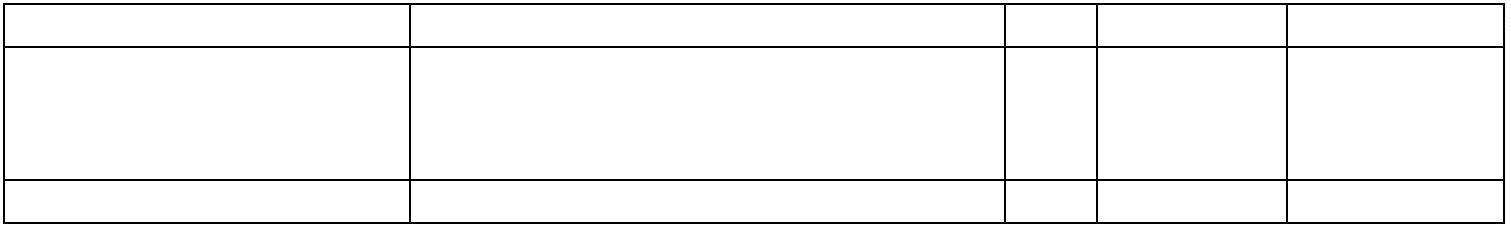 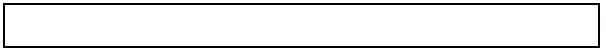 